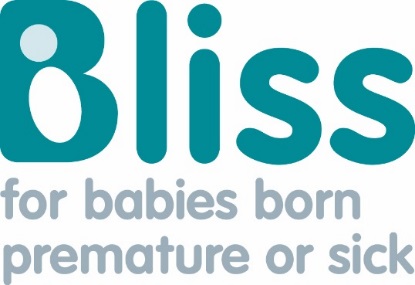 Neonatal mortality in the UKIn 2017 in the UK, 1,267 babies who were born after 24 weeks’ gestation died in their first 28 days of life.1Neonatal mortality rates in England and Wales from 1985-2018 (graph below)2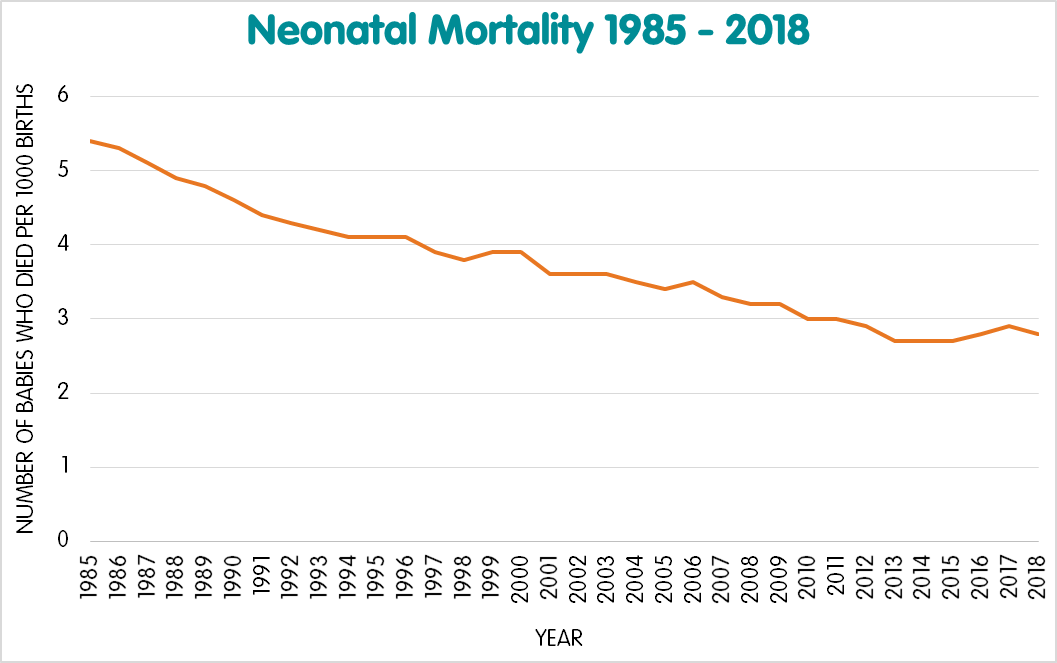 Why do some babies in the UK die soon after birth?In 2017, 41 per cent of babies who died in their first 28 days of life died due to complications in the neonatal period; this was the largest cause of death.136 per cent of babies died due to medical conditions identified in the womb or at birth (congenital anomalies).112 per cent of deaths were due to babies being born extremely early.1In 2017 more babies born to mothers living in the most deprived areas died in the neonatal period when compared to mothers who lived in less deprived areas.1Also, more babies born to mothers aged under 20 and over 40 died, when compared to other age groups.1Babies born to Black or Black British parents had a 67 per cent increased risk of neonatal death compared to babies of white ethnicity.1Babies born to Asian or Asian British parents had a 72 per cent increased risk of neonatal death compared to babies of white ethnicity.1Neonatal mortality rates in babies whose mothers are of white ethnicity have decreased between 2015-2017, whereas babies born to mothers of Asian, Asian British, Black and Black British ethnicity have increased between 2015-2017.1Smoking during pregnancy can lead to many complications for the baby. The baby is at higher risk of being born prematurely, of being born with a low birth weight, and also at a higher risk of death.3In 2017, 19 per cent of mothers of babies who were stillborn or who died in the neonatal period smoked throughout their pregnancy.1Obesity during pregnancy has also been associated with increased neonatal death rates.4What are the survival rates for babies born premature?The following survival rates have been calculated from the number of live births and neonatal deaths (before 28 days after birth) at each gestation (point of pregnancy) in 2017.1ReferencesGestation at birth (weeks)Per cent of babies who survived (2017 data)22-2329.624-2785.528-3196.932-3699.537-4199.942+99.9